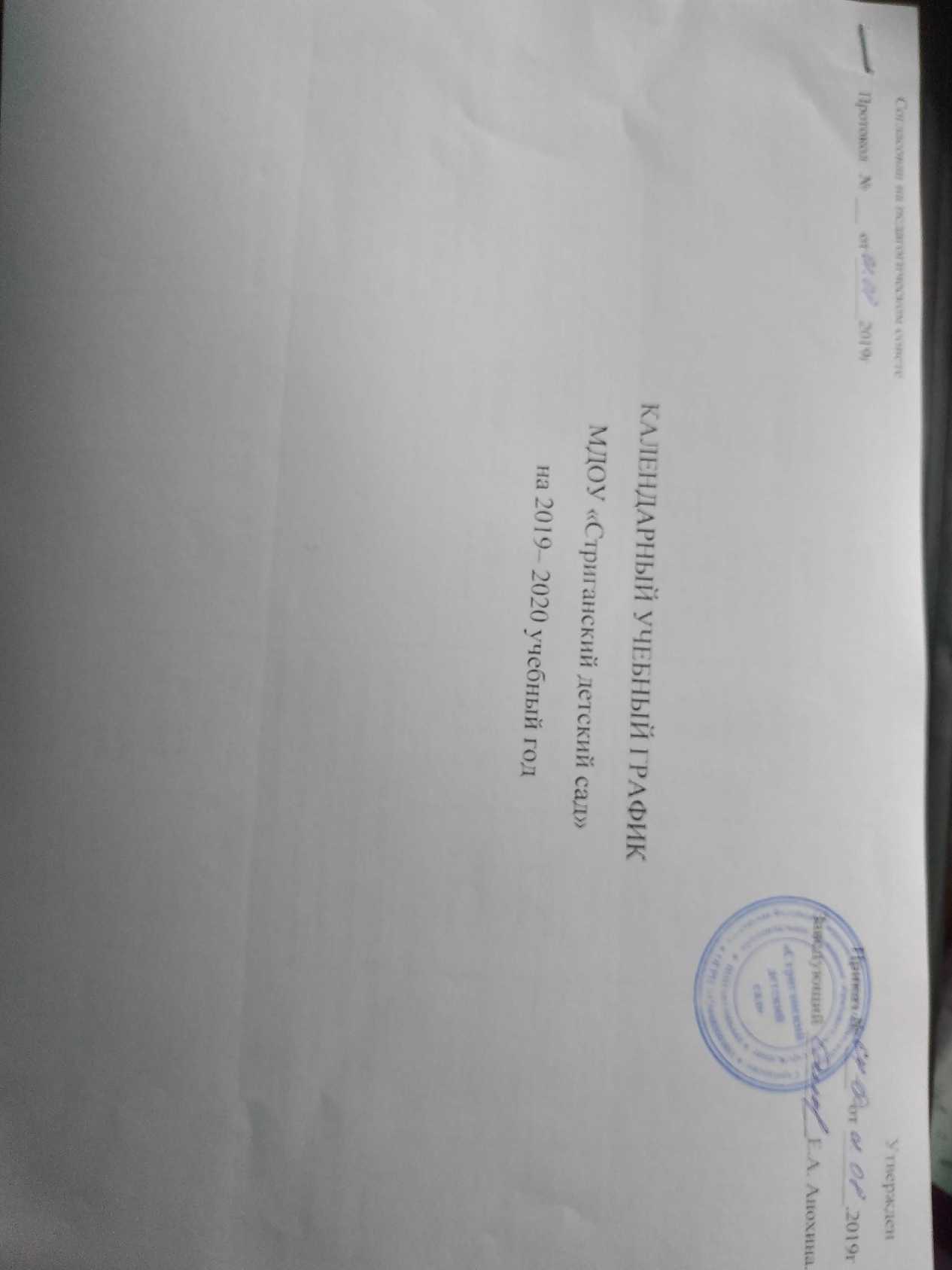                         СодержаниеРазновозрастная группа младшего дошкольного возрастаРазновозрастная группа младшего дошкольного возрастаРазновозрастная группа младшего дошкольного возрастаРазновозрастная группа младшего дошкольного возрастаРазновозрастная группа старшего дошкольного возрастаРазновозрастная группа старшего дошкольного возрастаРазновозрастная группа старшего дошкольного возраста                        Содержание1г6м. -2 лет1г6м. -2 летс 2 до3 летс 3 до 4 летс 4 до 5 летс 5 до 6 летс 6 до 7 летКоличество возрастных групп1111111Начало учебного года1 сентября1 сентября1 сентября1 сентября1 сентября1 сентября1 сентябряГрафик каникул09.01.2019- 18.01.201909.01.2019- 18.01.201909.01.2019- 18.01.2019 09.01.2019- 18.01.201909.01.2019- 18.01.201909.01.2019- 18.01.2019 09.01.2019- 18.01.2019График каникул01.06.2019 -31.08.201901.06.2019 -31.08.201901.06.2019 -31.08.2019  01.06.2019 -31.08.2019 01.06.2019 -31.08.201901.06.2019 -31.08.2019  01.06.2019 -31.08.2019Окончание учебного года31.05.201931.05.201931.05.201931.05.201931.05.201931.05.201931.05.2019Продолжительность учебного года. ность учебного года всего.к обучению грамотеятельностих/ нагрузка в неделю в минутах)ные дисциплины:в том числе:35 недель35 недель35 недель35 недель35 недель35 недель35 недель1 полугодие17 недель17 недель17 недель17недель17 недель17 недель17 недель2 полугодие18 недель18 недель18недель18 недель18 недель18 недель18 недельПродолжительность учебной недели5 дней5 дней5 дней5 дней5 дней5 дней5 днейОбъем недельной образовательной нагрузки (по образовательным предложениям для целой группы (занятиям)) по I части:10/10/1001ч 40мин10/10/1001ч 40мин10/10/1001ч 40мин10/15/1502ч30мин10/20/2003ч 20мин5/20/1008/25/200300мин\5ч00м14/30/4207ч00минОбъем недельной образовательной нагрузки (по образовательным предложениям для целой группы (занятиям)) по II частиобразовательная деятельность не регламентируется и организуется в вариативных формах т.к. различные виды игр, взаимодействие и общение детей и взрослых, проекты различной направленности, социальные акции, а так же используется образовательный потенциал режимных моментов.образовательная деятельность не регламентируется и организуется в вариативных формах т.к. различные виды игр, взаимодействие и общение детей и взрослых, проекты различной направленности, социальные акции, а так же используется образовательный потенциал режимных моментов.образовательная деятельность не регламентируется и организуется в вариативных формах т.к. различные виды игр, взаимодействие и общение детей и взрослых, проекты различной направленности, социальные акции, а так же используется образовательный потенциал режимных моментов.образовательная деятельность не регламентируется и организуется в вариативных формах т.к. различные виды игр, взаимодействие и общение детей и взрослых, проекты различной направленности, социальные акции, а так же используется образовательный потенциал режимных моментов.Итого объем образовательной нагрузки на ребенка в неделю10/10/1001ч 30мин10/10/1001ч 30мин10/10/1001ч 30мин10/15/1502ч30мин10/20/2003ч 20мин13/20-25/3005ч00мин14/30/4207ч00мин Учебно-диагностическая деятельность3.09.2018-14.09.2018  3.09.2018-14.09.2018  3.09.2018-14.09.2018  3.09.2018-14.09.2018 3.09.2018-14.09.2018  3.09.2018-14.09.2018 3.09.2018-14.09.2018 Итоговый мониторинг13.05.2019-20.05.2019 13.05.2019-20.05.2019 13.05.2019-20.05.2019 13.05.2019-20.05.2019 13.05.2019-20.05.2019  13.05.2019-20.05.2019 13.05.2019-20.05.2019 Праздничные дни4 ноября, с1по 8 января, 24февраля, 9марта, 1мая,11 мая. 4 ноября, с1по 8 января, 24февраля, 9марта, 1мая,11 мая. 4 ноября, с1по 8 января, 24февраля, 9марта, 1мая,11 мая.4 ноября, с1по 8 января, 24февраля, 9марта, 1мая,11 мая.  4 ноября, с1по 8 января, 24февраля, 9марта, 1мая,11 мая.  4 ноября, с1по 8 января, 24февраля, 9марта, 1мая,11 мая.  4 ноября, с1по 8 января, 24февраля, 9марта, 1мая,11 мая.